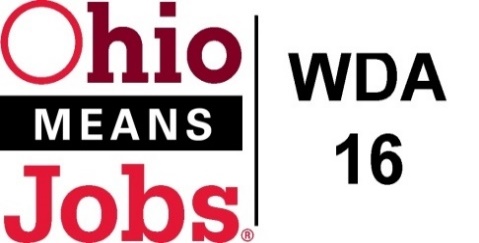                                                                                                      WDB16 Board Meeting                                                                                                         September 17, 2021                                                         10:00 AM                                                    GoToMeeting    Call to Order  WDB16 Board MeetingFri, Sep 17, 2021 10:00 PM - 12:00 AM (EDT)Please join my meeting from your computer, tablet or smartphone.https://global.gotomeeting.com/join/619487165 You can also dial in using your phone.(For supported devices, tap a one-touch number below to join instantly.)United States: +1 (571) 317-3112- One-touch: tel:+15713173112,,619487165# Access Code: 619-487-165New to GoToMeeting? Get the app now and be ready when your first meeting starts: https://global.gotomeeting.com/install/619487165Roll CallWelcome NEW Board Members: Jeff Vaughn, Mark Trew, Dean PetersenRecognize departing Board Members: Ed Mowrer, Alison Kerns, Tait CarterApproval of Minutes (5/21/21)Financial/Participants Reports (Rob and Rebecca)Financial Report (August 2021).Allocation vs Expense ReportTransfers:  WDB16 Board Leadership Vice-Chair electionWIOA Update: Staff ReportVirtual and In person Job FairsRESEA updateEnvironmental Scan for Youth ElementsLocal and Regional Workforce Plan-approvedApprenticeship UpdateBRN updateOMJ Operations ReportsBRN Special Project WIOA Grant Submission   $111,061New Beginnings Jefferson CAC  Special Projects Grant Request $108,030LPL 21-01 Youth Incentives PolicyLPL 21-02 Virtual Meetings PolicyLPL 21-03  Self SufficiencyState Data Share Agreement 10/1/21 to 9/30/23  ( new RESEA, Wage Record Data, Employer UI Trend data (as state moves from WCMS to Aries)Additional Discussions Next Meetings –    Fri Dec 10, 2021   10am GoToMeetingFuture Meetings:   2022 meeting schedule will be presented at 12/10/21 meeting Adjournment